PEARCE Machine llcEmployment Application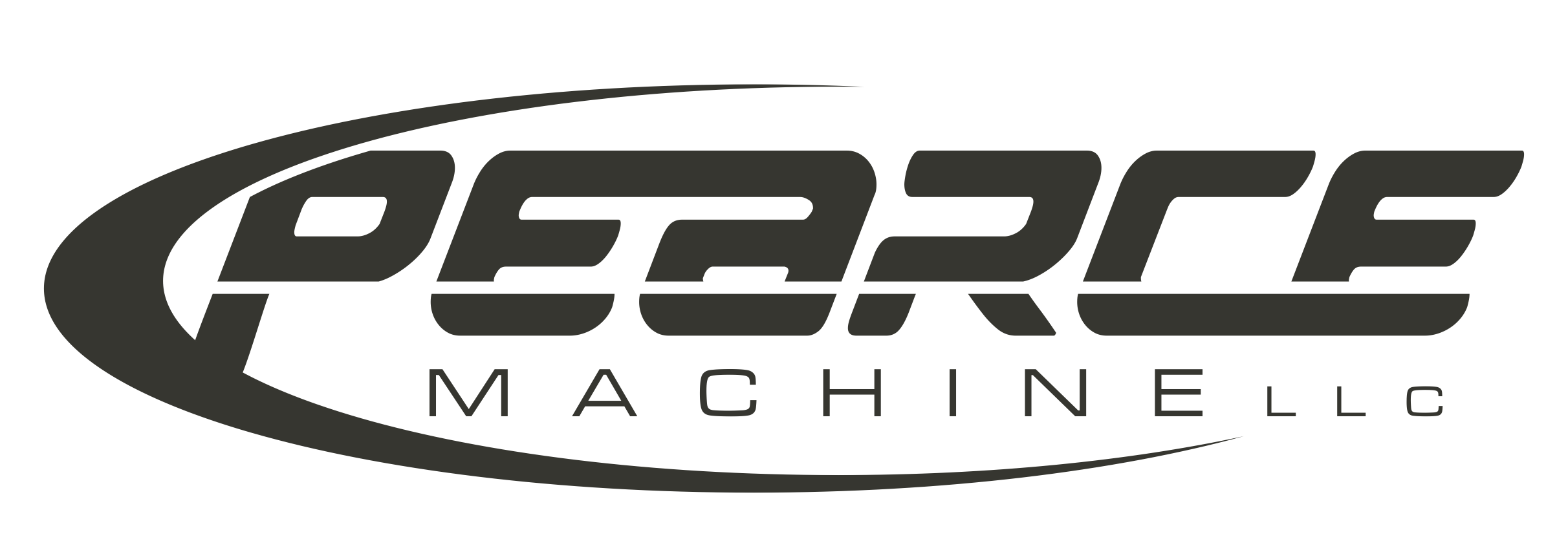 Applicant InformationApplicant InformationApplicant InformationApplicant InformationApplicant InformationApplicant InformationApplicant InformationApplicant InformationApplicant InformationApplicant InformationApplicant InformationApplicant InformationApplicant InformationApplicant InformationApplicant InformationApplicant InformationApplicant InformationApplicant InformationApplicant InformationApplicant InformationApplicant InformationApplicant InformationApplicant InformationApplicant InformationApplicant InformationApplicant InformationApplicant InformationLast NameLast NameLast NameFirstM.I.M.I.DateDateStreet AddressStreet AddressStreet AddressStreet AddressApartment/Unit #Apartment/Unit #Apartment/Unit #Apartment/Unit #CityStateZIPPhoneE-mail AddressE-mail AddressE-mail AddressDate AvailableDate AvailableDate AvailableDate AvailableSocial Security No.Social Security No.Social Security No.Desired SalaryDesired SalaryDesired SalaryPosition Applied forPosition Applied forPosition Applied forPosition Applied forPosition Applied forPosition Applied forAre you a citizen of the United States?Are you a citizen of the United States?Are you a citizen of the United States?Are you a citizen of the United States?Are you a citizen of the United States?Are you a citizen of the United States?Are you a citizen of the United States?Are you a citizen of the United States?Are you a citizen of the United States?YES  YES  NO  NO  If no, are you authorized to work in the U.S.?If no, are you authorized to work in the U.S.?If no, are you authorized to work in the U.S.?If no, are you authorized to work in the U.S.?If no, are you authorized to work in the U.S.?If no, are you authorized to work in the U.S.?If no, are you authorized to work in the U.S.?If no, are you authorized to work in the U.S.?If no, are you authorized to work in the U.S.?If no, are you authorized to work in the U.S.?If no, are you authorized to work in the U.S.?YES  YES  NO  Have you ever worked for this company?Have you ever worked for this company?Have you ever worked for this company?Have you ever worked for this company?Have you ever worked for this company?Have you ever worked for this company?Have you ever worked for this company?Have you ever worked for this company?Have you ever worked for this company?YES  YES  NO  NO  If so, when?If so, when?If so, when?If so, when?Have you ever been convicted of a felony?Have you ever been convicted of a felony?Have you ever been convicted of a felony?Have you ever been convicted of a felony?Have you ever been convicted of a felony?Have you ever been convicted of a felony?Have you ever been convicted of a felony?Have you ever been convicted of a felony?Have you ever been convicted of a felony?YES  YES  NO  NO  If yes, explainIf yes, explainIf yes, explainIf yes, explainEducationEducationEducationEducationEducationEducationEducationEducationEducationEducationEducationEducationEducationEducationEducationEducationEducationEducationEducationEducationEducationEducationEducationEducationEducationEducationEducationHigh SchoolHigh SchoolHigh SchoolAddressAddressFromFromToToDid you graduate?Did you graduate?Did you graduate?YES  YES  NO  NO  NO  DegreeDegreeDegreeCollegeCollegeAddressAddressFromFromToToDid you graduate?Did you graduate?Did you graduate?YES  YES  NO  NO  NO  DegreeDegreeDegreeOtherOtherAddressAddressFromFromToToDid you graduate?Did you graduate?Did you graduate?YES  YES  NO  NO  NO  DegreeDegreeDegreeReferencesReferencesReferencesReferencesReferencesReferencesReferencesReferencesReferencesReferencesReferencesReferencesReferencesReferencesReferencesReferencesReferencesReferencesReferencesReferencesReferencesReferencesReferencesReferencesReferencesReferencesReferencesPlease list three professional references.Please list three professional references.Please list three professional references.Please list three professional references.Please list three professional references.Please list three professional references.Please list three professional references.Please list three professional references.Please list three professional references.Please list three professional references.Please list three professional references.Please list three professional references.Please list three professional references.Please list three professional references.Please list three professional references.Please list three professional references.Please list three professional references.Please list three professional references.Please list three professional references.Please list three professional references.Please list three professional references.Please list three professional references.Please list three professional references.Please list three professional references.Please list three professional references.Please list three professional references.Please list three professional references.Full NameFull NameFull NameRelationshipRelationshipRelationshipRelationshipRelationshipCompanyCompanyCompanyPhonePhonePhonePhoneAddressAddressAddressFull NameFull NameFull NameRelationshipRelationshipRelationshipRelationshipRelationshipCompanyCompanyCompanyPhonePhonePhonePhoneAddressAddressAddressFull NameFull NameFull NameRelationshipRelationshipRelationshipRelationshipRelationshipCompanyCompanyCompanyPhonePhonePhonePhoneAddressAddressAddressPrevious EmploymentPrevious EmploymentPrevious EmploymentPrevious EmploymentPrevious EmploymentPrevious EmploymentPrevious EmploymentPrevious EmploymentPrevious EmploymentPrevious EmploymentPrevious EmploymentPrevious EmploymentPrevious EmploymentPrevious EmploymentPrevious EmploymentPrevious EmploymentPrevious EmploymentCompanyCompanyCompanyPhoneAddressAddressSupervisorSupervisorJob TitleJob TitleStarting SalaryStarting Salary$$$Ending SalaryEnding SalaryEnding Salary$ResponsibilitiesResponsibilitiesResponsibilitiesResponsibilitiesResponsibilitiesFromToReason for LeavingReason for LeavingMay we contact your previous supervisor for a reference?May we contact your previous supervisor for a reference?May we contact your previous supervisor for a reference?May we contact your previous supervisor for a reference?May we contact your previous supervisor for a reference?May we contact your previous supervisor for a reference?May we contact your previous supervisor for a reference?May we contact your previous supervisor for a reference?May we contact your previous supervisor for a reference?YES  NO  CompanyCompanyCompanyPhoneAddressAddressSupervisorSupervisorJob TitleJob TitleStarting SalaryStarting Salary$$$Ending SalaryEnding SalaryEnding Salary$ResponsibilitiesResponsibilitiesResponsibilitiesResponsibilitiesResponsibilitiesFromToReason for LeavingReason for LeavingMay we contact your previous supervisor for a reference?May we contact your previous supervisor for a reference?May we contact your previous supervisor for a reference?May we contact your previous supervisor for a reference?May we contact your previous supervisor for a reference?May we contact your previous supervisor for a reference?May we contact your previous supervisor for a reference?May we contact your previous supervisor for a reference?May we contact your previous supervisor for a reference?YES  NO  CompanyCompanyPhoneAddressAddressSupervisorSupervisorJob TitleJob TitleStarting SalaryStarting Salary$$$Ending SalaryEnding SalaryEnding Salary$ResponsibilitiesResponsibilitiesResponsibilitiesResponsibilitiesResponsibilitiesFromToReason for LeavingReason for LeavingMay we contact your previous supervisor for a reference?May we contact your previous supervisor for a reference?May we contact your previous supervisor for a reference?May we contact your previous supervisor for a reference?May we contact your previous supervisor for a reference?May we contact your previous supervisor for a reference?May we contact your previous supervisor for a reference?May we contact your previous supervisor for a reference?May we contact your previous supervisor for a reference?YES  NO  What are your career goals?What are your career goals?What are your career goals?What are your career goals?What are your career goals?What are your career goals?What are your career goals?What are your career goals?What are your career goals?What are your career goals?What are your career goals?What are your career goals?What are your career goals?What are your career goals?What are your career goals?What are your career goals?What are your career goals?1.1.1.1.1.1.1.1.1.1.1.1.1.1.1.1.1.2.2.2.2.2.2.2.2.2.2.2.2.2.2.2.2.2.3.3.3.3.3.3.3.3.3.3.3.3.3.3.3.3.3.What are you really good at professionally?What are you really good at professionally?What are you really good at professionally?What are you really good at professionally?What are you really good at professionally?What are you really good at professionally?What are you really good at professionally?What are you really good at professionally?What are you really good at professionally?What are you really good at professionally?What are you really good at professionally?What are you really good at professionally?What are you really good at professionally?What are you really good at professionally?What are you really good at professionally?What are you really good at professionally?What are you really good at professionally?1.1.1.1.1.1.1.1.1.1.1.1.1.1.1.1.1.2.2.2.2.2.2.2.2.2.2.2.2.2.2.2.2.2.3.3.3.3.3.3.3.3.3.3.3.3.3.3.3.3.3.what are you not good at or not interested in doing professionally?what are you not good at or not interested in doing professionally?what are you not good at or not interested in doing professionally?what are you not good at or not interested in doing professionally?what are you not good at or not interested in doing professionally?what are you not good at or not interested in doing professionally?what are you not good at or not interested in doing professionally?what are you not good at or not interested in doing professionally?what are you not good at or not interested in doing professionally?what are you not good at or not interested in doing professionally?what are you not good at or not interested in doing professionally?what are you not good at or not interested in doing professionally?what are you not good at or not interested in doing professionally?what are you not good at or not interested in doing professionally?what are you not good at or not interested in doing professionally?what are you not good at or not interested in doing professionally?what are you not good at or not interested in doing professionally?1.1.1.1.1.1.1.1.1.1.1.1.1.1.1.1.1.2.2.2.2.2.2.2.2.2.2.2.2.2.2.2.2.2.3.3.3.3.3.3.3.3.3.3.3.3.3.3.3.3.3.Disclaimer and SignatureDisclaimer and SignatureDisclaimer and SignatureDisclaimer and SignatureDisclaimer and SignatureDisclaimer and SignatureDisclaimer and SignatureDisclaimer and SignatureDisclaimer and SignatureDisclaimer and SignatureDisclaimer and SignatureDisclaimer and SignatureDisclaimer and SignatureDisclaimer and SignatureDisclaimer and SignatureDisclaimer and SignatureDisclaimer and SignatureThis application in not an employment contract.  This application will be active for 1 year.  Employment with PEARCE Machine LLC is “at will,” meaning it is at the mutual consent of the company and the employee, and either party may terminate the relationship, at any time, with or without cause, consistent with the law.I certify that my answers are true and complete to the best of my knowledge.  This application in not an employment contract.  This application will be active for 1 year.  Employment with PEARCE Machine LLC is “at will,” meaning it is at the mutual consent of the company and the employee, and either party may terminate the relationship, at any time, with or without cause, consistent with the law.I certify that my answers are true and complete to the best of my knowledge.  This application in not an employment contract.  This application will be active for 1 year.  Employment with PEARCE Machine LLC is “at will,” meaning it is at the mutual consent of the company and the employee, and either party may terminate the relationship, at any time, with or without cause, consistent with the law.I certify that my answers are true and complete to the best of my knowledge.  This application in not an employment contract.  This application will be active for 1 year.  Employment with PEARCE Machine LLC is “at will,” meaning it is at the mutual consent of the company and the employee, and either party may terminate the relationship, at any time, with or without cause, consistent with the law.I certify that my answers are true and complete to the best of my knowledge.  This application in not an employment contract.  This application will be active for 1 year.  Employment with PEARCE Machine LLC is “at will,” meaning it is at the mutual consent of the company and the employee, and either party may terminate the relationship, at any time, with or without cause, consistent with the law.I certify that my answers are true and complete to the best of my knowledge.  This application in not an employment contract.  This application will be active for 1 year.  Employment with PEARCE Machine LLC is “at will,” meaning it is at the mutual consent of the company and the employee, and either party may terminate the relationship, at any time, with or without cause, consistent with the law.I certify that my answers are true and complete to the best of my knowledge.  This application in not an employment contract.  This application will be active for 1 year.  Employment with PEARCE Machine LLC is “at will,” meaning it is at the mutual consent of the company and the employee, and either party may terminate the relationship, at any time, with or without cause, consistent with the law.I certify that my answers are true and complete to the best of my knowledge.  This application in not an employment contract.  This application will be active for 1 year.  Employment with PEARCE Machine LLC is “at will,” meaning it is at the mutual consent of the company and the employee, and either party may terminate the relationship, at any time, with or without cause, consistent with the law.I certify that my answers are true and complete to the best of my knowledge.  This application in not an employment contract.  This application will be active for 1 year.  Employment with PEARCE Machine LLC is “at will,” meaning it is at the mutual consent of the company and the employee, and either party may terminate the relationship, at any time, with or without cause, consistent with the law.I certify that my answers are true and complete to the best of my knowledge.  This application in not an employment contract.  This application will be active for 1 year.  Employment with PEARCE Machine LLC is “at will,” meaning it is at the mutual consent of the company and the employee, and either party may terminate the relationship, at any time, with or without cause, consistent with the law.I certify that my answers are true and complete to the best of my knowledge.  This application in not an employment contract.  This application will be active for 1 year.  Employment with PEARCE Machine LLC is “at will,” meaning it is at the mutual consent of the company and the employee, and either party may terminate the relationship, at any time, with or without cause, consistent with the law.I certify that my answers are true and complete to the best of my knowledge.  This application in not an employment contract.  This application will be active for 1 year.  Employment with PEARCE Machine LLC is “at will,” meaning it is at the mutual consent of the company and the employee, and either party may terminate the relationship, at any time, with or without cause, consistent with the law.I certify that my answers are true and complete to the best of my knowledge.  This application in not an employment contract.  This application will be active for 1 year.  Employment with PEARCE Machine LLC is “at will,” meaning it is at the mutual consent of the company and the employee, and either party may terminate the relationship, at any time, with or without cause, consistent with the law.I certify that my answers are true and complete to the best of my knowledge.  This application in not an employment contract.  This application will be active for 1 year.  Employment with PEARCE Machine LLC is “at will,” meaning it is at the mutual consent of the company and the employee, and either party may terminate the relationship, at any time, with or without cause, consistent with the law.I certify that my answers are true and complete to the best of my knowledge.  This application in not an employment contract.  This application will be active for 1 year.  Employment with PEARCE Machine LLC is “at will,” meaning it is at the mutual consent of the company and the employee, and either party may terminate the relationship, at any time, with or without cause, consistent with the law.I certify that my answers are true and complete to the best of my knowledge.  This application in not an employment contract.  This application will be active for 1 year.  Employment with PEARCE Machine LLC is “at will,” meaning it is at the mutual consent of the company and the employee, and either party may terminate the relationship, at any time, with or without cause, consistent with the law.I certify that my answers are true and complete to the best of my knowledge.  This application in not an employment contract.  This application will be active for 1 year.  Employment with PEARCE Machine LLC is “at will,” meaning it is at the mutual consent of the company and the employee, and either party may terminate the relationship, at any time, with or without cause, consistent with the law.I certify that my answers are true and complete to the best of my knowledge.  SignatureSignatureSignatureSignatureDate